AnguillaAnguillaAnguillaAugust 2030August 2030August 2030August 2030MondayTuesdayWednesdayThursdayFridaySaturdaySunday1234August ThursdayConstitution Day567891011August Monday1213141516171819202122232425262728293031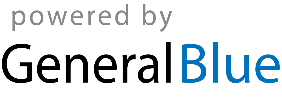 